CRONOGRAMA MENSUAL___________________________Firma Secretario de Despacho CRONOGRAMA MENSUAL___________________________Firma Secretario de Despacho Conmemoración o actividad: Conmemoración o actividad: Fecha: Hora: Responsable: Responsable: Diseño de piezas: SÍ___ No____   Descripción: Diseño de piezas: SÍ___ No____   Descripción: Acompañamiento audiovisual: SÍ___ NO____ Descripción: Acompañamiento audiovisual: SÍ___ NO____ Descripción: Publicación Redes sociales:  Sí, simultánea ___ Sí, posterior____ No _____          Publicación Redes sociales:  Sí, simultánea ___ Sí, posterior____ No _____          Medio de difusión:   Página Web______ Estados _____    Publicación _____ Transmisión _____
Otro: __________________________________________________Medio de difusión:   Página Web______ Estados _____    Publicación _____ Transmisión _____
Otro: __________________________________________________Copy: Copy: OBSERVACIONES OBSERVACIONES 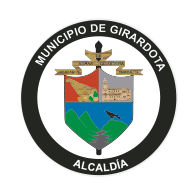 CRONOGRAMA MENSUAL POR DEPENDENCIACódigo: E-DC-F-001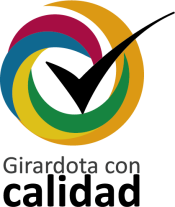 CRONOGRAMA MENSUAL POR DEPENDENCIAVersión: 01CRONOGRAMA MENSUAL POR DEPENDENCIAFecha: 01-03-2021Conmemoración o actividad: Conmemoración o actividad: Fecha: Hora: Responsable: Responsable: Diseño de piezas: SÍ___ No____   Descripción: Diseño de piezas: SÍ___ No____   Descripción: Acompañamiento audiovisual: SÍ___ NO____ Descripción: Acompañamiento audiovisual: SÍ___ NO____ Descripción: Publicación Redes sociales:  Sí, simultánea ___ Sí, posterior____ No _____          Publicación Redes sociales:  Sí, simultánea ___ Sí, posterior____ No _____          Medio de difusión:   Página Web______ Estados _____    Publicación _____ Transmisión _____
Otro: __________________________________________________Medio de difusión:   Página Web______ Estados _____    Publicación _____ Transmisión _____
Otro: __________________________________________________Copy: Copy: OBSERVACIONES OBSERVACIONES 